ПРАВИТЕЛЬСТВО МОСКВЫПОСТАНОВЛЕНИЕот 9 апреля 2018 г. N 279-ППО ГРАНТАХ МЭРА МОСКВЫ СОЦИАЛЬНО ОРИЕНТИРОВАННЫМНЕКОММЕРЧЕСКИМ ОРГАНИЗАЦИЯМВ целях дальнейшей государственной поддержки социально ориентированных некоммерческих организаций, создания условий для эффективности их деятельности, направленной на решение актуальных социальных проблем и улучшение социальной ситуации в городе Москве, и в соответствии со статьей 78.1 Бюджетного кодекса Российской Федерации Правительство Москвы постановляет:1. Учредить гранты Мэра Москвы социально ориентированным некоммерческим организациям.2. Утвердить Порядок предоставления грантов Мэра Москвы социально ориентированным некоммерческим организациям (приложение).3 - 3(1). Утратили силу. - Постановление Правительства Москвы от 18.04.2023 N 691-ПП.4. Утратил силу с 1 января 2022 года. - Постановление Правительства Москвы от 29.11.2021 N 1849-ПП.5. Признать утратившими силу:5.1. Постановление Правительства Москвы от 23 августа 2016 г. N 532-ПП "Об утверждении Порядка предоставления субсидий из бюджета города Москвы социально ориентированным некоммерческим организациям".5.2. Постановление Правительства Москвы от 29 августа 2017 г. N 593-ПП "О внесении изменения в постановление Правительства Москвы от 23 августа 2016 г. N 532-ПП".6. Контроль за выполнением настоящего постановления возложить на заместителя Мэра Москвы в Правительстве Москвы - руководителя Аппарата Мэра и Правительства Москвы Сергунину Н.А.(в ред. постановления Правительства Москвы от 16.04.2019 N 370-ПП)Мэр МосквыС.С. СобянинПриложениек постановлению ПравительстваМосквыот 9 апреля 2018 г. N 279-ПППОРЯДОКПРЕДОСТАВЛЕНИЯ ГРАНТОВ МЭРА МОСКВЫ СОЦИАЛЬНО ОРИЕНТИРОВАННЫМНЕКОММЕРЧЕСКИМ ОРГАНИЗАЦИЯМ1. Общие положения1.1. Порядок предоставления грантов Мэра Москвы социально ориентированным некоммерческим организациям (далее - Порядок) устанавливает правила предоставления грантов Мэра Москвы социально ориентированным некоммерческим организациям, не являющимся государственными или муниципальными учреждениями (далее - СО НКО), зарегистрированным и осуществляющим деятельность на территории города Москвы (далее - гранты).1.2. Гранты предоставляются Комитетом общественных связей и молодежной политики города Москвы (далее - Комитет) за счет бюджетных ассигнований, предусмотренных Комитету законом города Москвы о бюджете города Москвы на соответствующий финансовый год и плановый период на указанные цели.(в ред. постановления Правительства Москвы от 16.04.2019 N 370-ПП)1.3. Гранты предоставляются в целях поддержки инициатив СО НКО и реализации лучших проектов СО НКО по направлениям, соответствующим видам деятельности, установленным статьей 31.1 Федерального закона от 12 января 1996 г. N 7-ФЗ "О некоммерческих организациях", статьей 5.1 Закона города Москвы от 12 июля 2006 г. N 38 "О взаимодействии органов государственной власти города Москвы с негосударственными некоммерческими организациями" (далее - Проект).(в ред. постановления Правительства Москвы от 02.06.2020 N 738-ПП)Под Проектом понимается комплекс взаимосвязанных мероприятий, направленных на решение конкретной актуальной социальной проблемы с достижением социально значимого результата в установленные сроки.1.4. Гранты предоставляются по итогам проведения конкурсного отбора заявок СО НКО для предоставления грантов (далее - конкурс) на основании результатов их рассмотрения Экспертным советом при Комитете общественных связей и молодежной политики города Москвы (далее - Экспертный совет) и Конкурсной комиссией по отбору заявок социально ориентированных некоммерческих организаций для предоставления грантов при Комитете общественных связей и молодежной политики города Москвы (далее - Конкурсная комиссия).(в ред. постановлений Правительства Москвы от 16.04.2019 N 370-ПП, от 18.04.2023 N 691-ПП)1.5. Размер гранта, предоставляемый СО НКО, не может превышать 5 млн. рублей.Размер гранта, предоставляемый СО НКО, зарегистрированным в качестве юридического лица менее 12 полных месяцев на дату начала приема заявок для предоставления грантов (далее - заявка), не может превышать 500 тыс. рублей.(в ред. постановления Правительства Москвы от 18.04.2023 N 691-ПП)(п. 1.5 в ред. постановления Правительства Москвы от 02.06.2020 N 738-ПП)1.6. Конкурс объявляется по номинациям, утверждаемым Комитетом.(в ред. постановления Правительства Москвы от 02.06.2020 N 738-ПП)1.7. Утратил силу. - Постановление Правительства Москвы от 02.06.2020 N 738-ПП.2. Участники конкурса2.1. Участниками конкурса могут быть СО НКО, зарегистрированные в качестве юридического лица и налогоплательщика на территории города Москвы, осуществляющие деятельность на территории города Москвы в соответствии со своими учредительными документами по видам деятельности, предусмотренным статьей 31.1 Федерального закона от 12 января 1996 г. N 7-ФЗ "О некоммерческих организациях", статьей 5.1 Закона города Москвы от 12 июля 2006 г. N 38 "О взаимодействии органов государственной власти города Москвы с негосударственными некоммерческими организациями".(в ред. постановления Правительства Москвы от 02.06.2020 N 738-ПП)2.2. К участию в конкурсе не допускаются:2.2.1. Государственные и муниципальные учреждения.2.2.2. Государственные корпорации и компании.2.2.3. Общественные объединения, являющиеся политическими партиями.2.2.4. Общественные объединения, не зарегистрированные в качестве юридического лица.2.2.5. Потребительские кооперативы, товарищества собственников жилья, садоводческие, огороднические и дачные некоммерческие объединения граждан.2.2.6. СО НКО, имеющие на день подачи заявки нарушения обязательств по договорам, заключенным с Комитетом по результатам конкурсов, проведенных в течение двух лет подряд, предшествующих дню подачи заявки, направленных на поддержку СО НКО за счет средств бюджета города Москвы на реализацию Проектов, в том числе обязательств по своевременному представлению отчетности.2.2.7. СО НКО, имеющие на день подачи заявки ограничения на участие в конкурсе, предусмотренные настоящим Порядком и установленные в связи с признанием использования ранее направленных на поддержку СО НКО средств бюджета города Москвы на реализацию Проекта и (или) хода реализации Проекта нерезультативным.2.2.8. СО НКО, являющиеся иностранными юридическими лицами.(п. 2.2.8 введен постановлением Правительства Москвы от 18.04.2023 N 691-ПП)2.2.9. СО НКО, сведения о которых включены в реестр иностранных агентов.(п. 2.2.9 введен постановлением Правительства Москвы от 18.04.2023 N 691-ПП)2.2.10. СО НКО, сведения о которых включены в перечень организаций и физических лиц, в отношении которых имеются сведения об их причастности к экстремистской деятельности или терроризму, перечень организаций и физических лиц, в отношении которых имеются сведения об их причастности к распространению оружия массового уничтожения.(п. 2.2.10 введен постановлением Правительства Москвы от 18.04.2023 N 691-ПП)3. Требования к участникам конкурса(в ред. постановления Правительства Москвыот 18.04.2023 N 691-ПП)3.1. К участию в конкурсе допускаются СО НКО, соответствующие следующим требованиям (далее - соискатели гранта):3.1.1. Регистрация соискателя гранта в качестве юридического лица на день подачи заявки не менее 6 полных месяцев.(в ред. постановления Правительства Москвы от 02.06.2020 N 738-ПП)3.1.2. Отсутствие на день подачи заявки проведения в отношении соискателя гранта процедур реорганизации (за исключением реорганизации в форме присоединения к соискателю гранта другого юридического лица), ликвидации, банкротства, приостановления деятельности в порядке, предусмотренном законодательством Российской Федерации.(п. 3.1.2 в ред. постановления Правительства Москвы от 18.04.2023 N 691-ПП)3.1.3. Отсутствие политических партий среди учредителей соискателя гранта.3.1.4. Отсутствие у соискателя гранта неисполненной обязанности по уплате налогов, сборов, страховых взносов, пеней, штрафов и процентов, подлежащих уплате в соответствии с законодательством Российской Федерации о налогах и сборах, в размере, превышающем одну тысячу рублей, на день подачи заявки.(п. 3.1.4 в ред. постановления Правительства Москвы от 18.04.2023 N 691-ПП)3.1.5. Отсутствие на день подачи заявки нарушений со стороны соискателя гранта по договорам, заключенным с Комитетом по результатам конкурсов, проведенных в течение двух лет подряд, предшествующих дню подачи заявки, в том числе обязательств по своевременному представлению отчетности.3.1.6. Утратил силу. - Постановление Правительства Москвы от 02.06.2020 N 738-ПП.3.1.7. Неполучение на день подачи заявки соискателем гранта средств из бюджета города Москвы в соответствии с иными нормативными правовыми актами на цели, установленные настоящим Порядком.(п. 3.1.7 введен постановлением Правительства Москвы от 18.04.2023 N 691-ПП)3.2. Утратил силу. - Постановление Правительства Москвы от 02.06.2020 N 738-ПП.4. Функции Комитета, Экспертного советаи Конкурсной комиссии4.1. В целях организации проведения конкурса Комитет:4.1.1. Издает приказ об объявлении конкурса, определяет сроки приема заявок, утверждает номинации конкурса, форму заявки и форму договора о предоставлении гранта, определяет порядок расчета размера грантов и (или) методику распределения грантов между получателями грантов, удельный вес критериев, порядок и сроки оценки заявок, максимальный срок реализации Проектов.(п. 4.1.1 в ред. постановления Правительства Москвы от 02.06.2020 N 738-ПП)4.1.2. Издает приказ об утверждении положений об Экспертном совете и Конкурсной комиссии, утверждает персональный состав Экспертного совета и Конкурсной комиссии, назначает председателей Экспертного совета и Конкурсной комиссии.(в ред. постановления Правительства Москвы от 02.06.2020 N 738-ПП)4.1.3. Утратил силу. - Постановление Правительства Москвы от 02.06.2020 N 738-ПП.4.1.4. Обеспечивает работу Экспертного совета и Конкурсной комиссии.4.1.5. Объявляет о проведении конкурса путем размещения объявления о проведении конкурса в автоматизированной информационной системе "Душевная Москва" (далее - Информационная система) и на едином портале бюджетной системы Российской Федерации в информационно-телекоммуникационной сети Интернет (далее - единый портал).(п. 4.1.5 в ред. постановления Правительства Москвы от 18.04.2023 N 691-ПП)4.1.6. Утратил силу. - Постановление Правительства Москвы от 18.04.2023 N 691-ПП.4.1.7. Организует консультирование по вопросам подготовки заявок.4.1.8. Организует прием и регистрацию заявок.(п. 4.1.8 в ред. постановления Правительства Москвы от 02.06.2020 N 738-ПП)4.1.9. Осуществляет проверку соответствия поданных заявок требованиям настоящего Порядка и объявления о проведении конкурса, публикует список СО НКО, допущенных к участию в конкурсе.(в ред. постановления Правительства Москвы от 18.04.2023 N 691-ПП)4.1.10. Передает заявки на рассмотрение Экспертного совета и Конкурсной комиссии.4.1.11. Утратил силу. - Постановление Правительства Москвы от 02.06.2020 N 738-ПП.4.1.12. Предоставляет членам Конкурсной комиссии информацию об уровне и качестве исполнения СО НКО, заявки которых допущены до участия в конкурсе, обязательств по ранее заключенным с Комитетом договорам о предоставлении средств из бюджета города Москвы на реализацию Проектов, а также информацию о взаимодействии с данными СО НКО в процессе реализации Проектов за счет средств, предоставленных из бюджета города Москвы по результатам конкурсов, проведенных в течение двух лет подряд, предшествующих дню подачи заявки, направленных на поддержку СО НКО за счет средств бюджета города Москвы на реализацию Проектов.4.1.13. На основании решения Конкурсной комиссии издает приказ, содержащий список СО НКО - победителей конкурса и наименования Проектов с указанием размеров предоставляемых грантов.(в ред. постановления Правительства Москвы от 02.06.2020 N 738-ПП)4.1.14. Заключает договоры с победителями конкурса.4.1.15. Ведет в электронном формате реестр договоров о предоставлении грантов и получателей грантов.4.1.16. Осуществляет контроль за соблюдением условий, целей и порядка предоставления грантов.4.1.17. Проводит мониторинг хода реализации Проектов и оценку результативности использования грантов и реализации Проектов.4.1.18. Устанавливает отсутствие конфликта интересов, в том числе личной заинтересованности членов Экспертного совета в результатах конкурса на основании личных заявлений от членов Экспертного совета.4.1.19. Осуществляет иные функции в соответствии с настоящим Порядком.4.2. В целях организации проведения конкурса и предоставления грантов Экспертный совет:4.2.1. Назначает экспертов - членов Экспертного совета для рассмотрения и оценки каждой заявки.4.2.2. Осуществляет оценку заявок.4.2.3. Формирует и передает в Комитет списки заявок с указанием присвоенных баллов и рекомендуемых размеров грантов.(в ред. постановления Правительства Москвы от 02.06.2020 N 738-ПП)4.3. В целях организации проведения конкурса и предоставления грантов Конкурсная комиссия:4.3.1. Анализирует и в установленных настоящим Порядком случаях повторно оценивает заявки.4.3.2. Определяет минимальную сумму баллов, необходимую для предоставления гранта.(в ред. постановления Правительства Москвы от 02.06.2020 N 738-ПП)4.3.3. Определяет победителей конкурса и размеры предоставляемых им грантов.4.3.4. Осуществляет иные функции в соответствии с настоящим Порядком.5. Порядок формирования Экспертного советаи Конкурсной комиссии5.1. Экспертный совет формируется Комитетом из числа представителей органов государственной власти, некоммерческих организаций, экспертного сообщества, руководителей образовательных, научных и иных организаций и учреждений, представителей бизнес-сообщества, реализующих проекты корпоративной социальной ответственности.5.2. К кандидату в члены Экспертного совета предъявляются следующие требования:5.2.1. Гражданство Российской Федерации.5.2.2. Наличие высшего образования.5.2.3. Наличие опыта работы в сфере поддержки и оценки деятельности СО НКО или опыта профильной работы в предметной области номинаций конкурса.(п. 5.2.3 в ред. постановления Правительства Москвы от 02.06.2020 N 738-ПП)5.3. Информация о составе Экспертного совета является открытой и размещается в Информационной системе.(в ред. постановления Правительства Москвы от 18.04.2023 N 691-ПП)5.4. Информация о распределении Проектов между экспертами для проведения оценки является конфиденциальной.5.5. В случае наличия конфликта интересов эксперт в срок не позднее двух рабочих дней со дня назначения его для проведения оценки заявок уведомляет об этом председателя Экспертного совета и Комитет путем направления заявления о наличии конфликта интересов. При этом эксперт отстраняется от оценки заявки, в отношении которой возник конфликт интересов.5.6. Конкурсная комиссия формируется Комитетом из числа представителей органов государственной власти, некоммерческих организаций, экспертного сообщества, руководителей образовательных, научных и иных организаций и учреждений, представителей бизнес-сообщества, реализующих проекты корпоративной социальной ответственности.5.7. Член Конкурсной комиссии обязан уведомить о возникшем конфликте интересов или возможности его возникновения председателя Конкурсной комиссии и Комитет. При этом член Конкурсной комиссии лишается права голосования при обсуждении вопросов, в отношении которых возник конфликт интересов.5.8. В состав Конкурсной комиссии не могут входить члены Экспертного совета.5.9. Информация о составе Конкурсной комиссии является открытой и размещается в Информационной системе.(в ред. постановления Правительства Москвы от 18.04.2023 N 691-ПП)6. Порядок представления заявок и допускадо участия в конкурсе(в ред. постановления Правительства Москвыот 18.04.2023 N 691-ПП)6.1. Объявление о проведении конкурса размещается в Информационной системе и на едином портале в срок не позднее 30 календарных дней до дня начала приема заявок и содержит следующую информацию:6.1.1. Сроки проведения конкурса.6.1.2. Срок приема заявок, который не может составлять менее 14 календарных дней.6.1.3. Наименование, местонахождение, почтовый адрес, адрес электронной почты Комитета.6.1.4. Страница сайта Информационной системы в информационно-телекоммуникационной сети Интернет.6.1.5. Номинации конкурса.6.1.6. Максимальный срок реализации Проектов.6.1.7. Требования к соискателям гранта.6.1.8. Порядок подачи, отзыва заявок, форма заявки и требования к ее содержанию.6.1.9. Правила рассмотрения и оценки заявок, удельный вес критериев оценки заявок.6.1.10. Сроки и порядок предоставления соискателям гранта разъяснений положений о проведении конкурса.6.1.11. Сроки заключения договоров о предоставлении гранта и условия признания соискателя гранта, в отношении которого принято решение о предоставлении гранта, уклонившимся от заключения договора о предоставлении гранта.6.1.12. Сроки размещения информации о результатах конкурса в Информационной системе и на едином портале.6.2. Для участия в конкурсе соискатель гранта представляет в Комитет посредством личного кабинета в Информационной системе заявку с входящими в ее состав документами, указанными в пункте 6.4 настоящего Порядка, в форме электронных образов документов.Соискателем гранта в рамках одного конкурса представляется не более одной заявки.6.3. Заявки, поступившие после указанных в объявлении о проведении конкурса даты и времени окончания приема заявок, не допускаются к участию в конкурсе.6.4. В состав подаваемой заявки включаются следующие документы:6.4.1. Проект, составленный по форме, утвержденной Комитетом.6.4.2. Копии учредительных документов соискателя гранта, заверенные соискателем гранта и печатью соискателя гранта.6.4.3. Копия документа, подтверждающего полномочия руководителя соискателя гранта и (или) иного лица на осуществление действий от имени соискателя гранта (нотариально заверенная копия или копия, заверенная соискателем гранта и печатью соискателя гранта).6.4.4. Документы, подтверждающие наличие у соискателя гранта лицензий, патентов и иных разрешений (копии указанных документов, заверенные соискателем гранта и печатью соискателя гранта, либо выписка из реестра лицензий), - при оказании услуг (выполнении работ) в рамках реализации Проекта, требующих в соответствии с законодательством Российской Федерации наличия соответствующего разрешения.6.4.5. Гарантийное письмо о непроведении на день подачи заявки в отношении соискателя гранта процедур реорганизации (за исключением реорганизации в форме присоединения к соискателю гранта другого юридического лица), ликвидации, банкротства, приостановления деятельности в порядке, предусмотренном законодательством Российской Федерации, об отсутствии политических партий среди учредителей, о неполучении на день подачи заявки соискателем гранта средств из бюджета города Москвы в соответствии с иными нормативными правовыми актами на цели, установленные настоящим Порядком, подписанное соискателем гранта и заверенное печатью соискателя гранта.6.4.6. Согласие на обработку персональных данных.6.5. В рамках межведомственного взаимодействия Комитетом самостоятельно запрашиваются и (или) проверяются (получаются) в открытых источниках:6.5.1. Выписка из единого государственного реестра юридических лиц.6.5.2. Сведения об отсутствии или наличии у соискателя гранта на день подачи заявки неисполненной обязанности по уплате налогов, сборов, страховых взносов, пеней, штрафов, процентов, подлежащих уплате в соответствии с законодательством Российской Федерации о налогах и сборах, в размере не более одной тысячи рублей.6.5.3. Сведения, содержащиеся в реестре иностранных агентов, или информация об отсутствии сведений о соискателе гранта в указанном реестре.6.5.4. Сведения из перечня организаций и физических лиц, в отношении которых имеются сведения об их причастности к экстремистской деятельности или терроризму, и перечня организаций и физических лиц, в отношении которых имеются сведения об их причастности к распространению оружия массового уничтожения, или информация об отсутствии сведений о соискателе гранта в указанных перечнях.6.6. Соискатель гранта вправе представить документы, указанные в пунктах 6.5.1, 6.5.3 и 6.5.4 настоящего Порядка, по собственной инициативе. При этом выписка из единого государственного реестра юридических лиц должна быть получена не ранее чем за 30 календарных дней до дня подачи заявки.6.7. Соискатель гранта вправе по собственной инициативе представить в составе подаваемой заявки видеопрезентацию Проекта, а также копии документов, подтверждающих наличие имущества и необходимых материально-технических ресурсов, в том числе на условиях аренды, для подготовки и проведения мероприятий Проекта, дополнительные материалы (документы, свидетельствующие о профессиональной компетенции специалистов, задействованных в реализации Проекта, документы, подтверждающие опыт соискателя гранта в сфере разработки и реализации социальных проектов, рекомендательные письма и другие материалы), заверенные соискателем гранта и печатью соискателя гранта.6.8. Соискатель гранта вправе отозвать поданную заявку до дня окончания срока приема заявок, указанного в объявлении о проведении конкурса, на основании заявления, представляемого в Комитет посредством Информационной системы.6.9. Комитет в срок не позднее 15 рабочих дней со дня окончания приема заявок проводит проверку соответствия заявок требованиям, установленным настоящим Порядком и объявлением о проведении конкурса, а также проверку соответствия соискателей гранта требованиям, установленным настоящим Порядком.6.10. Основаниями для отказа в участии в конкурсе являются:6.10.1. Несоответствие заявки требованиям, установленным настоящим Порядком и (или) объявлением о проведении конкурса, в том числе требованиям к комплектности.6.10.2. Несоответствие соискателя гранта требованиям, установленным настоящим Порядком.6.10.3. Наличие в заявке недостоверных сведений.6.11. Комитет в срок не позднее 20 рабочих дней со дня окончания срока приема заявок утверждает правовым актом Комитета и размещает в Информационной системе перечень соискателей гранта, заявки которых допущены до участия в конкурсе, и перечень соискателей гранта, заявки которых не допущены до участия в конкурсе, с указанием причин такого отказа.6.12. Комитет в срок не позднее двух рабочих дней со дня размещения в Информационной системе перечней, предусмотренных пунктом 6.11 настоящего Порядка, передает заявки, допущенные до участия в конкурсе, на рассмотрение Экспертного совета.7. Независимая оценка заявок7.1. Экспертный совет проводит независимую оценку заявок, допущенных к участию в конкурсе.Оценка каждой заявки осуществляется тремя экспертами.(в ред. постановления Правительства Москвы от 02.06.2020 N 738-ПП)7.2. Заявки оцениваются экспертами в срок, определенный Комитетом, в соответствии со следующими критериями оценки:7.2.1. Актуальность и социальная значимость - соответствие проекта актуальным социальным проблемам.7.2.2. Логичность - соответствие мероприятий проекта его целям, задачам, ожидаемым результатам и срокам.7.2.3. Уникальность - использование нового нестандартного решения социальной проблемы и (или) проведение мероприятий с уникальными характеристиками.7.2.4. Эффективность и обоснованность - соотношение планируемых расходов на реализацию проекта и его ожидаемых результатов, а также наличие экономической обоснованности затрат, необходимых для успешной и полной реализации проекта.7.2.5. Реалистичность - наличие достижимых и измеримых количественных и качественных результатов при заявленных мероприятиях.7.2.6. Масштабность - территориальный охват реализации проекта в пределах города Москвы.7.2.7. Компетентность - наличие опыта организации и (или) профессиональных компетенций членов команды в соответствующем направлении.7.2.8. Публичность - наличие информации об организации в информационно-телекоммуникационной сети Интернет и (или) освещение деятельности в средствах массовой информации.7.2.9. Устойчивость - финансовая стабильность и перспективы развития проекта.7.2.10. Вовлеченность - доля целевой аудитории, вовлеченной в проект от общего количества представителей целевой аудитории.(п. 7.2 в ред. постановления Правительства Москвы от 02.06.2020 N 738-ПП)7.2(1). Каждый критерий оценки, указанный в пункте 7.2 настоящего Порядка, оценивается каждым экспертом по десятибалльной шкале, и баллы выставляются от 0 до 10 без дробных величин.(п. 7.2(1) введен постановлением Правительства Москвы от 02.06.2020 N 738-ПП; в ред. постановления Правительства Москвы от 18.04.2023 N 691-ПП)7.3. В ходе оценки заявок каждый эксперт составляет заключение, которое содержит:7.3.1. Общий балл, который исчисляется путем сложения баллов, выставленных экспертом по каждому критерию оценки заявок, умноженных на удельный вес данного критерия от общей оценки.7.3.2. Письменный комментарий, в котором должна быть обоснована целесообразность предоставления гранта, указаны его рекомендуемый размер с учетом затрат, заявленных и обоснованных в смете на реализацию Проекта, а также предложения по сокращению размера гранта, если запрашиваемый размер гранта, по мнению эксперта, является завышенным.7.4. Утратил силу. - Постановление Правительства Москвы от 02.06.2020 N 738-ПП.7.5. Для каждой заявки Экспертным советом определяется средний балл и рекомендуемый размер гранта.Средний балл определяется как среднее арифметическое значений баллов, присвоенных заявке каждым экспертом, оценивавшим заявку.Итоговые суммы баллов, присвоенные заявкам, округляются по правилам математического округления чисел до сотых долей балла.Рекомендуемый размер гранта по каждой заявке определяется как среднее арифметическое размеров грантов, указанных каждым экспертом.Итоговые суммы рекомендуемых грантов округляются по правилам математического округления чисел до десятков тысяч рублей.7.6. Результаты независимой оценки заявок Экспертным советом оформляются протоколом. Неотъемлемой частью протокола являются списки заявок с указанием средних баллов и рекомендуемых размеров грантов.Первый порядковый номер присваивается заявке, набравшей наибольший средний балл. Последующие порядковые номера присваиваются заявкам в порядке уменьшения среднего балла.(п. 7.6 в ред. постановления Правительства Москвы от 02.06.2020 N 738-ПП)7.7. Протокол независимой оценки заявок подписывается председателем Экспертного совета и передается в Комитет в срок не позднее трех рабочих дней со дня завершения независимой оценки заявок.(в ред. постановления Правительства Москвы от 18.04.2023 N 691-ПП)8. Порядок подведения итогов конкурса8.1. Комитет в срок не позднее трех рабочих дней со дня получения протокола независимой оценки заявок передает его на рассмотрение Конкурсной комиссии.(в ред. постановления Правительства Москвы от 18.04.2023 N 691-ПП)8.2. Конкурсная комиссия осуществляет подведение итогов конкурса.Заседание Конкурсной комиссии проводится в срок не позднее 20 рабочих дней со дня передачи на рассмотрение Конкурсной комиссии протокола независимой оценки заявок и информации, указанной в пункте 8.6 настоящего Порядка.(в ред. постановления Правительства Москвы от 18.04.2023 N 691-ПП)8.3. Конкурсная комиссия рассматривает каждую заявку, средний балл и рекомендуемый Экспертным советом размер гранта.8.4. Решения Конкурсной комиссии принимаются абсолютным большинством голосов.8.5. В случае несогласия Конкурсной комиссии с рекомендациями Экспертного совета она принимает решение о повторной оценке заявки.По результатам повторной оценки заявки Конкурсная комиссия принимает решение об уменьшении либо увеличении среднего балла и (или) размера гранта в пределах до 20 процентов среднего балла, присвоенного Экспертным советом, и в пределах до 20 процентов размера гранта, рекомендованного Экспертным советом.8.6. Конкурсная комиссия принимает решение в отношении соискателя гранта об уменьшении ему среднего балла, присвоенного Экспертным советом, в пределах до 20 процентов в случае поступления от Комитета информации о низкой результативности и (или) низком качестве реализации соискателем гранта Проектов за счет средств, предоставленных ему из бюджета города Москвы по результатам конкурсов, проведенных в течение двух лет подряд, предшествующих дню подачи заявки, направленных на поддержку СО НКО за счет средств бюджета города Москвы на реализацию Проектов.8.7. По результатам рассмотрения заявок Конкурсная комиссия формирует рейтинговый список соискателей грантов с указанием итоговых баллов и размеров грантов.(в ред. постановления Правительства Москвы от 02.06.2020 N 738-ПП)8.8. Соискатель гранта, заявка которого набрала наибольшую итоговую сумму баллов, получает наибольший рейтинговый (наименьший порядковый) номер. Последующие рейтинговые номера получают соискатели грантов, заявки которых набрали итоговые суммы баллов в порядке уменьшения итоговой суммы баллов.8.9. В случае если нескольким заявкам присвоена равная итоговая сумма баллов, более высокий рейтинговый (меньший порядковый) номер присваивается соискателю гранта, заявка которого подана в более раннюю дату, а при совпадении дат - в более раннее время.(п. 8.9 в ред. постановления Правительства Москвы от 02.06.2020 N 738-ПП)8.10. Победителями конкурса признаются соискатели грантов, заявки которых заняли первое и последующие места в рейтинге соискателей грантов и набрали итоговую сумму баллов, равную или превышающую минимальную сумму баллов, необходимую для предоставления гранта, исходя из объема бюджетных ассигнований, предусмотренных Комитету законом города Москвы о бюджете города Москвы на соответствующий финансовый год и плановый период на предоставление грантов.(в ред. постановления Правительства Москвы от 02.06.2020 N 738-ПП)8.11. Соискатели грантов, заявкам которых присвоена итоговая сумма баллов, которая меньше минимальной суммы баллов, необходимой для предоставления гранта, не могут быть признаны победителями конкурса.8.12. Результаты рассмотрения заявок Конкурсной комиссией оформляются протоколом Конкурсной комиссии. Комитет в срок не позднее двух рабочих дней со дня подписания протокола Конкурсной комиссии принимает решение о предоставлении грантов и их размерах, оформляемое правовым актом Комитета.(п. 8.12 в ред. постановления Правительства Москвы от 18.04.2023 N 691-ПП)8.13. Информация о результатах конкурса размещается на едином портале и в Информационной системе в срок не позднее 5 рабочих дней со дня принятия правового акта Комитета.(п. 8.13 в ред. постановления Правительства Москвы от 18.04.2023 N 691-ПП)8.14. Комитет в срок не позднее 35 рабочих дней со дня подписания протокола Конкурсной комиссии размещает в Информационной системе краткие сведения о Проектах победителей конкурса.(п. 8.14 в ред. постановления Правительства Москвы от 18.04.2023 N 691-ПП)9. Порядок предоставления и использования грантов9.1. Предоставление гранта осуществляется на основании договора о предоставлении гранта (далее - договор), заключенного между победителем конкурса и Комитетом.Формы договора, а также дополнительных соглашений к нему, предусматривающих внесение изменений в договор или его расторжение, утверждаются Комитетом в соответствии с типовой формой, утвержденной Департаментом финансов города Москвы, и размещаются в Информационной системе.(п. 9.1 в ред. постановления Правительства Москвы от 18.04.2023 N 691-ПП)9.2. Для заключения договора победитель конкурса в срок не позднее 14 рабочих дней со дня размещения результатов конкурса в Информационной системе представляет в Комитет посредством личного кабинета в Информационной системе следующие документы:9.2.1. Копии документов, подтверждающих полномочия руководителя победителя конкурса и (или) иного лица на осуществление действий от имени победителя конкурса, а также главного бухгалтера либо лица, осуществляющего ведение бухгалтерского учета (нотариально заверенная копия или копия, заверенная победителем конкурса и печатью победителя конкурса).9.2.2. Копию выписки (справки) из банка об отсутствии расчетных документов, принятых банком, но не оплаченных из-за недостаточности средств на счете победителя конкурса, а также об отсутствии ограничений на распоряжение счетом с указанием банковских реквизитов счета (копия, заверенная победителем конкурса и печатью победителя конкурса).9.2.3. Проект с изменениями в содержательной части и смете затрат на реализацию Проекта, отражающими размер предоставляемого гранта и учитывающими рекомендации экспертов, если такие рекомендации были даны экспертами при оценке заявки.9.2.4. Согласие победителя конкурса на размещение в Информационной системе отчетов о выполнении условий, целей и порядка предоставления гранта, реализации мероприятий Проекта и достигнутых результатах.9.2.5. Копию отчетности (с отметкой о принятии или отправке) за год, предшествующий году, в котором подана заявка, представленной победителем конкурса в соответствии с пунктом 3 статьи 32 Федерального закона от 12 января 1996 г. N 7-ФЗ "О некоммерческих организациях" в Министерство юстиции Российской Федерации и его территориальные органы (для победителей конкурса, с даты регистрации которых в качестве юридического лица на день подачи заявки прошло 12 и более месяцев).9.2.6. Согласие на обработку персональных данных.(п. 9.2 в ред. постановления Правительства Москвы от 18.04.2023 N 691-ПП)9.3. Комитет в срок не позднее 25 рабочих дней со дня размещения результатов конкурса:9.3.1. Формирует договор в электронной форме в Информационной системе.9.3.2. Направляет посредством Информационной системы договор победителю конкурса для его подписания в срок не позднее 10 рабочих дней со дня получения договора в электронной форме в Информационной системе с применением усиленной квалифицированной электронной подписи.(п. 9.3 в ред. постановления Правительства Москвы от 18.04.2023 N 691-ПП)9.4. Комитет посредством автоматизированной системы управления городскими финансами города Москвы (далее - АСУ ГФ) подписывает договор в электронной форме с применением усиленной квалифицированной электронной подписи и направляет его в Департамент финансов города Москвы.(п. 9.4 в ред. постановления Правительства Москвы от 18.04.2023 N 691-ПП)9.5. Победителю конкурса, не представившему в установленные сроки документы, указанные в пункте 9.2 настоящего Порядка, или подписанный со своей стороны договор, грант не предоставляется.Победителем конкурса признается соискатель гранта, заявке которого в итоговом рейтинговом списке присвоен следующий порядковый номер за последним победителем конкурса. При этом размер предоставляемого гранта не может превышать размер гранта победителя конкурса, не подписавшего в установленный срок договор или не представившего документы, указанные в пункте 9.2 настоящего Порядка.Комитет направляет уведомление посредством Информационной системы или способом, подтверждающим его получение, соискателю гранта, заявке которого в итоговом рейтинговом списке присвоен следующий порядковый номер за последним победителем конкурса, о признании соискателя гранта победителем конкурса с указанием сроков предоставления документов, указанных в пункте 9.2 настоящего Порядка, и подписания договора.(п. 9.5 в ред. постановления Правительства Москвы от 18.04.2023 N 691-ПП)9.6. Грант перечисляется на указанный в договоре расчетный счет получателя гранта, открытый в кредитной организации, зарегистрированной на территории Российской Федерации, в срок не позднее 30 календарных дней со дня заключения договора.(п. 9.6 в ред. постановления Правительства Москвы от 18.04.2023 N 691-ПП)9.7. Грант должен быть использован в сроки, предусмотренные договором.9.8. Не использованный в сроки, предусмотренные договором, остаток гранта подлежит возврату в бюджет города Москвы в срок не позднее 15 рабочих дней со дня окончания срока, установленного в договоре.9.9. За счет предоставленного гранта запрещается осуществлять следующие виды расходов:9.9.1. Расходы, связанные с осуществлением приносящей доход деятельности.9.9.2. Расходы, связанные с осуществлением деятельности, не соответствующей видам деятельности, предусмотренным статьей 31.1 Федерального закона от 12 января 1996 г. N 7-ФЗ "О некоммерческих организациях", статьей 5.1 Закона города Москвы от 12 июля 2006 г. N 38 "О взаимодействии органов государственной власти города Москвы с негосударственными некоммерческими организациями".9.9.3. Расходы, связанные с поддержкой политических партий и избирательных кампаний.9.9.4. Расходы, связанные с проведением митингов, демонстраций, пикетирований.9.9.5. Утратил силу. - Постановление Правительства Москвы от 02.06.2020 N 738-ПП.9.9.6. Расходы, связанные с поездками за пределы территории Российской Федерации (культурные, научные, учебные стажировки и поездки иного назначения).9.9.7. Расходы по уплате неустойки, пени, штрафов.9.9.8. Расходы, связанные с производством (реализацией) товаров, выполнением работ, оказанием услуг в рамках выполнения получателем гранта государственных или муниципальных контрактов, иных гражданско-правовых договоров.9.9.9. Расходы на обеспечение текущей деятельности организации, не связанной с реализацией Проекта, включая заработную плату, выплату доходов в виде пособия по временной нетрудоспособности и в виде оплаты отпусков, аренду помещений, не используемых для реализации мероприятий Проекта, приобретение, ремонт и реконструкцию помещений, а также оплату коммунальных услуг, банковского обслуживания, услуг связи и системы электронного документооборота.(в ред. постановления Правительства Москвы от 02.06.2020 N 738-ПП)9.9.10. Расходы, связанные с оказанием гуманитарной и иной безвозмездной помощи, а также медицинской помощи в экстренной форме, если в Проекте не предусмотрено проведение иных мероприятий.(п. 9.9.10 в ред. постановления Правительства Москвы от 18.04.2023 N 691-ПП)9.9.11. Расходы, связанные с изданием книг и другой полиграфической продукции, производством CD-дисков, разработкой интернет-сайтов, если в Проекте не предусмотрено проведение иных мероприятий.9.9.12. Расходы, связанные с вручением премий, подарков, организацией чествований, предоставлением денежного вознаграждения.(в ред. постановления Правительства Москвы от 02.06.2020 N 738-ПП)9.9.13. Расходы, связанные с поездками (командировками, обучением) за пределы города Москвы, если эти поездки не требуются для реализации Проекта.9.9.14. Расходы, связанные с приобретением транспортных средств.9.9.15. Расходы, связанные с оказанием финансовой помощи, а также предоставлением платных услуг гражданам и (или) юридическим лицам.9.9.16. Расходы, связанные с транспортным обслуживанием работников СО НКО, не связанным с реализацией Проекта.9.9.17. Расходы, связанные с организацией и проведением деловых встреч, переговоров, рабочих совещаний с юридическими и физическими лицами (в том числе в неофициальной обстановке), включая организацию питания в рамках данных мероприятий.9.9.18. Расходы по уплате налога на прибыль организации.9.9.19. Расходы по уплате налога на имущество организации.9.9.20. Расходы на приобретение алкогольной и табачной продукции, а также товаров, которые являются предметами роскоши в соответствии с законодательством Российской Федерации.(п. 9.9.20 в ред. постановления Правительства Москвы от 02.06.2020 N 738-ПП)9.9.21. Непредвиденные расходы, в том числе в рамках реализации Проекта.9.9.22. Расходы, связанные с приобретением иностранной валюты.9.9.23. Иные расходы, не связанные с реализацией Проекта.9.10. За счет предоставленного гранта получатель гранта вправе осуществлять следующие виды расходов:9.10.1. Утратил силу. - Постановление Правительства Москвы от 02.06.2020 N 738-ПП.9.10.2. Расходы по оплате труда работников социально ориентированной некоммерческой организации и специалистов, в том числе привлеченных на основании гражданско-правовых договоров, задействованных в реализации Проекта, включая начисления на оплату труда, в размере не более чем 30 процентов от размера предоставляемого гранта.(п. 9.10.2 в ред. постановления Правительства Москвы от 02.06.2020 N 738-ПП)9.10.3. Расходы по оплате услуг сторонних организаций в рамках реализации Проекта (оплата товаров, работ, услуг, в том числе транспортные расходы).9.10.4. Расходы на арендную плату за пользование помещениями, используемыми в целях и в период реализации Проекта.9.10.5. Утратил силу. - Постановление Правительства Москвы от 02.06.2020 N 738-ПП.9.10.6. Расходы на арендную плату за пользование оборудованием, используемым в целях и в период выполнения мероприятий Проекта.9.11. Получатель гранта обязан обеспечить на срок действия договора размещение на своем сайте (при его наличии) и (или) страницах в социальных сетях в информационно-телекоммуникационной сети Интернет информации о том, что мероприятия Проекта осуществляются им за счет средств гранта.Размещение информации производится в соответствии с рекомендациями Комитета и по предварительному согласованию с Комитетом.Получатель гранта обязан во всех случаях размещения информации о результатах, достигнутых в рамках реализации Проекта, по предварительному согласованию с Комитетом сопровождать указанные материалы информацией о том, что соответствующие результаты достигнуты за счет средств гранта.9.12. Показателями результативности использования гранта является реализация мероприятий, определенных в Проекте. Значение показателей результативности устанавливается в договоре.(п. 9.12 введен постановлением Правительства Москвы от 18.04.2023 N 691-ПП)10. Порядок осуществления контроля за соблюдением условий,целей и порядка предоставления грантов, меры ответственностиза их нарушение(в ред. постановления Правительства Москвыот 18.04.2023 N 691-ПП)10.1. Комитет и орган государственного финансового контроля осуществляют проверку соблюдения получателем гранта условий, в том числе в части достижения результатов предоставления грантов, целей и порядка предоставления грантов. Получатель гранта по запросу Комитета и органа государственного финансового контроля обязан представлять документы и сведения, необходимые для осуществления данных проверок.10.2. Контроль за соблюдением условий, целей и порядка предоставления грантов осуществляется Комитетом посредством принятия ежеквартально и по итогам реализации Проектов отчетов получателей грантов по формам, утвержденным Комитетом (далее - отчеты). Формы указанных отчетов устанавливаются Комитетом в договоре и размещаются в Информационной системе.10.3. Получатель гранта несет ответственность за недостоверность представляемых в Комитет сведений в соответствии с законодательством Российской Федерации.10.4. Получатели грантов ежеквартально в срок не позднее 15 числа месяца, следующего за отчетным кварталом (за исключением отчетов по итогам реализации Проектов), представляют посредством Информационной системы отчеты, подписанные с применением усиленной квалифицированной электронной подписи, с приложением заверенных копий первичных бухгалтерских документов, подтверждающих фактически понесенные получателем гранта затраты. Отчет по итогам реализации Проекта представляется получателем гранта в срок не позднее 30 рабочих дней со дня окончания срока реализации Проекта.10.5. Комитет в срок не позднее 7 рабочих дней со дня утверждения отчета получателя гранта по итогам реализации Проекта представляет посредством АСУ ГФ в Департамент финансов города Москвы сведения об использовании гранта по форме, утвержденной Департаментом финансов города Москвы, подписанные Комитетом с применением усиленной квалифицированной электронной подписи, с приложением электронного образа отчета получателя гранта по итогам реализации Проекта.10.6. В случае неоднократного непредставления получателем гранта отчетов в сроки, установленные пунктом 10.4 настоящего Порядка, Комитет вправе расторгнуть договор в одностороннем порядке и принять решение о возврате в бюджет города Москвы предоставленного гранта, оформляемое приказом Комитета.10.7. В случае нарушения получателем гранта целей, условий и (или) порядка предоставления гранта Комитет составляет акт о нарушении целей, условий и (или) порядка предоставления гранта (далее - акт), в котором указываются выявленные нарушения и сроки их устранения, и направляет акт в срок не позднее 7 рабочих дней со дня его подписания получателю гранта для устранения нарушений.10.8. В случае неустранения выявленного нарушения в срок, указанный в акте, Комитет в срок не позднее 7 рабочих дней со дня окончания срока устранения нарушения, указанного в акте, принимает решение о возврате в бюджет города Москвы средств предоставленного гранта (части гранта), оформляемое приказом Комитета.10.9. Комитет в срок не позднее 5 рабочих дней со дня подписания приказа Комитета направляет копию указанного приказа получателю гранта и требование о возврате средств гранта (части гранта) в бюджет города Москвы, содержащее сумму и реквизиты счета, на который должен быть осуществлен возврат средств гранта (части гранта) для их последующего зачисления в доход бюджета города Москвы (далее - требование).10.10. Получатель гранта обязан осуществить возврат средств гранта (части гранта) в срок не позднее 10 рабочих дней со дня получения требования.В случае невозврата гранта сумма, израсходованная с нарушением целей, условий и (или) порядка предоставления гранта, подлежит взысканию в порядке, установленном законодательством Российской Федерации.10.11. Получатель гранта в срок не позднее 31 марта текущего финансового года осуществляет возврат остатка гранта, не использованного в отчетном финансовом году, в случае отсутствия решения Комитета, согласованного с Департаментом финансов города Москвы, о наличии потребности в указанных средствах.11. Мониторинг хода реализации Проектов, оценкарезультативности использования средств грантови реализации Проектов11.1. Мониторинг хода реализации Проектов осуществляется Комитетом посредством:11.1.1. Запроса у участников Проекта необходимой информации в целях проведения анализа хода реализации Проекта.11.1.2. Выездных мониторинговых мероприятий, проводимых для изучения хода реализации Проекта и выполнения принятых обязательств по реализации Проекта.11.2. Утратил силу. - Постановление Правительства Москвы от 02.06.2020 N 738-ПП.11.3. Оценка результативности использования средств гранта и реализации Проекта осуществляется на основании сведений, представленных получателем гранта в отчетах, в которых указываются фактические достижения результатов, установленных в договоре, а также на основании результатов мониторинга хода реализации Проектов.(п. 11.3 в ред. постановления Правительства Москвы от 02.06.2020 N 738-ПП)11.4. Утратил силу. - Постановление Правительства Москвы от 02.06.2020 N 738-ПП.11.5. Утратил силу. - Постановление Правительства Москвы от 18.04.2023 N 691-ПП.11.6 - 11.8. Утратили силу. - Постановление Правительства Москвы от 02.06.2020 N 738-ПП.Приложениек Порядку предоставлениягрантов Мэра Москвысоциально ориентированнымнекоммерческим организациямКРИТЕРИИОЦЕНКИ ЗАЯВОК СОЦИАЛЬНО ОРИЕНТИРОВАННЫХ НЕКОММЕРЧЕСКИХОРГАНИЗАЦИЙ ДЛЯ ПРЕДОСТАВЛЕНИЯ ГРАНТОВ МЭРА МОСКВЫУтратили силу. - Постановление Правительства Москвыот 02.06.2020 N 738-ПП.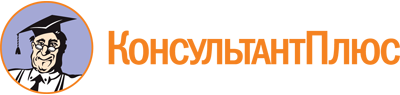 Постановление Правительства Москвы от 09.04.2018 N 279-ПП
(ред. от 18.04.2023)
"О грантах Мэра Москвы социально ориентированным некоммерческим организациям"
(вместе с "Порядком предоставления грантов Мэра Москвы социально ориентированным некоммерческим организациям")Документ предоставлен КонсультантПлюс

www.consultant.ru

Дата сохранения: 11.06.2023
 Список изменяющих документов(в ред. постановлений Правительства Москвыот 16.04.2019 N 370-ПП, от 02.06.2020 N 738-ПП, от 08.12.2020 N 2162-ПП,от 29.11.2021 N 1849-ПП, от 18.04.2023 N 691-ПП)Список изменяющих документов(в ред. постановлений Правительства Москвыот 16.04.2019 N 370-ПП, от 02.06.2020 N 738-ПП, от 18.04.2023 N 691-ПП)